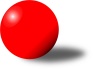 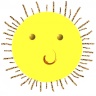 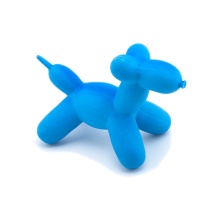 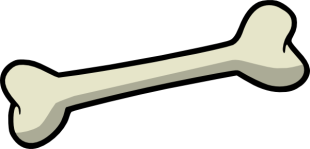 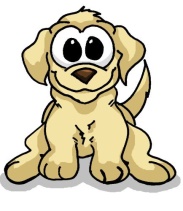 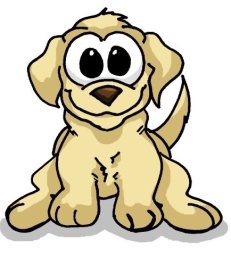 Pet Owner InformationPet Owner InformationPet Owner InformationPet Owner InformationPet Owner InformationPet Owner InformationPet Owner InformationPet Owner InformationPet Owner InformationName  Street AddressCityStateZipEmailHome Phone   Cell PhoneCell PhoneEmergency Contact InformationEmergency Contact InformationEmergency Contact InformationEmergency Contact InformationEmergency Contact InformationEmergency Contact InformationEmergency Contact InformationEmergency Contact InformationEmergency Contact InformationNameHome Phone   Cell PhoneCell PhoneVeterinarian InformationVeterinarian InformationVeterinarian InformationVeterinarian InformationVeterinarian InformationVeterinarian InformationVeterinarian InformationVeterinarian InformationVeterinarian InformationNamePhone Phone Pet NameBreed&ColorM / FAgeMedicalConditionsFeedingInstructionsOther NeedsLastFlea & TickTreatment